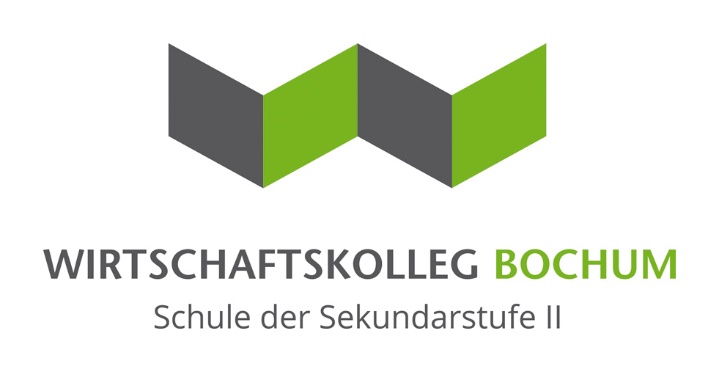 Workshop „Lernen mit Apps“Lerne unterschiedliche Apps für Smartphone, PC oder Tablet kennen, die dir beim Lernen oder bei der 
Prüfungsvorbereitung helfen.Wann:	12:15, 13:00, 13:30, 14:15 , 14:30 UhrWo: 		Raum 25 (2. Etage)Do you speak english?Teste deine mündliche Kommunikationsfähigkeit auf Englisch in einer Verhandlungssituation aus.Wann:	14:00, 14:30 UhrWo: 		Raum 21 (2. Etage)       Programm              18. September 2019             12:00 – 16:00 Uhr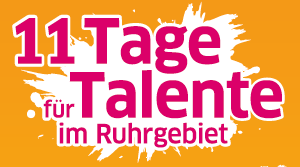 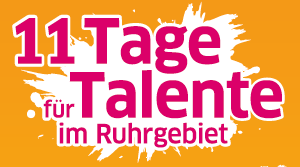 Was macht eigentlich ein/e……Automobilkauffrau/-mannDu möchtest was mit Autos machen? Oder lieber mit Menschen? Dann bist du hier genau richtig: Auszubildende der Firma Tiemeyer AG erzählen von ihrer 
Ausbildung. Daneben werden drei Fahrzeuge mit 
unterschiedlichen Antriebsarten vorgestellt.Wann:	12:00 – 16:00 UhrWo: 		Außengelände und Raum 9 (1. Etage)…Kauffrau/-mann für BüromanagementLiegt dein Talent vielleicht im Büro, der Verwaltung 
oder im Sekretariat? Schau dir an, wie die tägliche 
Arbeit organisiert wird.Wann:	ab 12:00 Uhr im HalbstundentaktWo: 		Raum 2 (1. Etage)…Fachlagerist/inDurchlaufe einen Hindernisparcours mit dem Handhubwagen, übe das Kommissionieren am PC, lerne den Aufbau eines Fachlagers kennen.Wann:	12:00, 13:00, 14:00 UhrWo: 		Übungslager…Verkäufer/inBist du ein Verkaufstalent? Bei uns im Übungskaufhaus lernst du, ein erfolgreiches Kundengespräch zu führen, ein Schaufenster zu gestalten oder an der Kasse zu 
arbeiten.Wann:	12:00, 13:00, 14:00 UhrWo: 		Übungskaufhaus